Data: 04.05.2022LISTA E AKTEVE TË KRYETARIT TË KOMUNES SË PEJËS, MUAJI PRILL 2022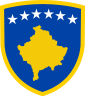 R E P U B L I K A     E    K O S O V Ë SR E P U B L I C    OF    K O S O V OR E P U B L I K A    K O S O V AKOMUNA E PEJËS / MUNICIPALITY OF PEJA / OPŠTINA   PEĆ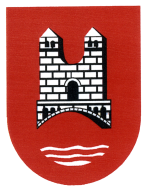 Nr.Emri i aktitDatat Nr. Protokollit1Vendim, mbështetje financiare Subvencionim OJQ-së “ Handikos” Peje01.04.2022400-01/34663/20222Vendim, mbështetje financiare Subvencionim për OJQ-së  “Pema” Peje 01.04.2022400-01/36112/20223Vendim, mbështetje financiare Subvencionim për OJQ-së  “ Qendra për Jetë Te Pavarur” Vitomericë01.04.2022400-01-34688/20224Vendim, mbështetje financiare Subvencionim OJQ-së “Qendra Për Mirëqenien e Gruas” Peje 01.05.2022400/01/34699/20225Vendim, mbështetje financiare Subvencionim OJQ-së “Duart Plot Mëshirë” Peje01.04.2022400-01/34677/20226Vendim, mbështetje financiare, Subvencionim për klubin e Xhudos “IPPON-B” në Peje01.04.2022400-01/34694/20227Vendim, mbështetje financiare, Subvencionim për klubin e Volejbollit K.V. “ Peja”01.04.2022400-01-34662/20228Vendim, mbështetje me derivate te naftës për klubin e Futsallit KF “Peja”01.04.2022400-01-34703/20229Vendim, mbështetje me derivate te naftës për klubin e futbollit KF “Drini i Bardhë”01.04.2022400-01-34682/202210Konkluzion, komitetit për Politik dhe Financa, Asamblesë komunale  për caktimin e anëtareve  te komitetit për Planifikim Urban dhe Mbrojtje te Mjedisit04.04.2022016/01/34669/202211Konkluzion, komitetit për Politik dhe Financa, Asamblesë komunale për nxjerrjen e vendimit për hapjen e shqyrtimit Publik për Hartat zonale të komunës s e Pejës 2022-203004.04.2022400-01/34683/202212Konkluzion, komitetit për Politik dhe Financa, Asamblesë komunale për themelimin e Komitetit konsultativ për Shëndetësi 04.04.2022400-01-34858/202213Vendim, për shpalljen e tenderit për realizimin e projektit “ Promovimi i Turizmit në Komunën e Pejës për vitin 2022”04.04.2022400-01/34854/202214Vendim, për shpalljen e tenderit për realizimin e projektit, furnizim me Roleta, rrjete mbrojtës nga insektet  dhe perde për QKMF dhe njësit e saje13.04.2022400-01/38629/202215Vendim, për shpalljen e tenderit për realizimin e projektit, furnizim me Barna ( Barnatoren Qendrore )13.04.2022400-01/38626/202216Vendim, për shpalljen e tenderit për furnizim me Buqeta me lule për aktivitete zyrtare te komunës se Pejës 13.04.2022400-01/38620/202217Vendim, themelimi i komisionit për vlerësimin e automjeteve dhe caktimin e çmimit fillestar për veturat e daluar jashtë përdorimit 13.04.2022112-02-40648/202218Vendim, shpalljen e tenderit për furnizim me Multikultivator për fermerët e komunës se Pejës 14.04.2022400-01/40612/202219Vendim, komisioni për monitorimin dhe vlerësimin e strategjisë për implementimin e planit te veprimit 2022-202414.04.2022112-02-40620/202220Vendim, mbështetje financiare, subvencionim për Qendrën Kulturore e Rinis Peja 14.04.2022400-01-40624/202221Vendim, komisioni për monitorimin e planit të integritetit në komunën e Pejës 19.04.2022112-02/40634/202222Vendim, furnizimi me mobile ( sportele) për QKMF20.04.2022400-01/41471/202223Vendim, për shpalljen e tenderit për realizimin e projektit panairi Veror për vitin 2020, “Qëndro për fundjave  ne Peje-Përjeto Pejën  20.04.2022400-01/41466/202224Vendim, shpallja e tenderit për realizimin e projektit “Mveshja me Gur e Murit të Lumëbardhit” në Peje 20.04.2022400-01-25937/202225Vendim, Lirimi nga detyra e drejtorit të Drejtorisë për Inspektorat në komunën e Pejës 21.04.2022118/02-42016/202226Vendim, mbështetje financiare për sindikatën e pavarur te Administratës komunale ne Peje 21.04.2022400-01-42007/202227Vendim, caktimi i zyrtareve përgjegjës për qasje dhe regjistrimin e aplikacioneve në bazën e te dhënave MKK-së26.04.2022112-02-43190/202228Vendim, mbështetje financiare për Sindikatën e pavarur të Shëndetit Primar në Peje 29.04.2022400-01-44446/2022